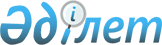 О бюджете города Макинск на 2023-2025 годыРешение Буландынского районного маслихата Акмолинской области от 26 декабря 2022 года № 7С-31/1.
      В соответствии с пунктом 2 статьи 9-1 Бюджетного кодекса Республики Казахстан, пунктом 2-7 статьи 6 Закона Республики Казахстан "О местном государственном управлении и самоуправлении в Республике Казахстан", Буландынский районный маслихат РЕШИЛ:
      1. Утвердить бюджет города Макинск на 2023-2025 годы, согласно приложениям 1, 2 и 3 соответственно, в том числе на 2023 год в следующих объемах:
      1) доходы – 202817,3 тысячи тенге, в том числе:
      налоговые поступления – 172228,0 тысяч тенге;
      поступления трансфертов – 30589,3 тысячи тенге;
      2) затраты – 229741,8 тысяч тенге;
      3) чистое бюджетное кредитование – 0,0 тысяч тенге;
      4) сальдо по операциям с финансовыми активами – 0,0 тысяч тенге;
      5) дефицит (профицит) бюджета – - 26924,5 тысяч тенге;
      6) финансирование дефицита (использование профицита) бюджета – 26924,5 тысяч тенге.
      Сноска. Пункт 1 - в редакции решения Буландынского районного маслихата Акмолинской области от 16.11.2023 № 8С-10/2 (вводится в действие с 01.01.2023).


      2. Учесть, что в бюджете города Макинск на 2023 год предусмотрены бюджетные изъятия в районный бюджет в сумме 39140,0 тысяч тенге.
      2-1. Учесть, что в составе расходов бюджета города Макинск на 2023 год предусмотрены целевые трансферты в сумме 30589,3 тысячи тенге, в том числе:
      целевые текущие трансферты, выделенные из районного бюджета в сумме 30589,3 тысячи тенге, в том числе:
      30589,3 тысячи тенге на развитие жилищно-коммунального хозяйства.
      Сноска. Решение дополнено пунктом 2-1 в соответствии с решением Буландынского районного маслихата Акмолинской области от 27.04.2023 № 8С-3 /2 (вводится в действие с 01.01.2023); в редакции решения Буландынского районного маслихата Акмолинской области от 16.11.2023 № 8С-10/2 (вводится в действие с 01.01.2023).


      3. Настоящее решение вводится в действие с 1 января 2023 года. Бюджет города Макинск на 2023 год
      Сноска. Приложение 1 - в редакции решения Буландынского районного маслихата Акмолинской области от 16.11.2023 № 8С-10/2 (вводится в действие с 01.01.2023). Бюджет города Макинск на 2024 год Бюджет города Макинск на 2025 год
					© 2012. РГП на ПХВ «Институт законодательства и правовой информации Республики Казахстан» Министерства юстиции Республики Казахстан
				
      Секретарь районного маслихата

Ш.Кусаинов
Приложение 1 к решению
Буландынского районного маслихата
от 26 декабря 2022 года
№ 7С-31/1
Категория
Категория
Категория
Категория
Сумма тысяч тенге
Класс
Класс
Класс
Сумма тысяч тенге
Подкласс
Подкласс
Сумма тысяч тенге
Наименование
Сумма тысяч тенге
1
2
3
4
5
I. Доходы
202817,3
1
Налоговые поступления
172228,0
01
Подоходный налог 
80028,0
2
Индивидуальный подоходный налог
80028,0
04
Hалоги на собственность
84510,0
1
Hалоги на имущество
1806,0
3
Земельный налог
12641,0
4
Hалог на транспортные средства
70063,0
05
Внутренние налоги на товары, работы и услуги
7690,0
3
Поступления за использование природных и других ресурсов
5190,0
4
Сборы за ведение предпринимательской и профессиональной деятельности 
2500,0
4
Поступления трансфертов
30589,3
02
Трансферты из вышестоящих органов государственного управления
30589,3
3
Трансферты из районного (города областного значения) бюджета
30589,3
Функциональная группа
Функциональная группа
Функциональная группа
Функциональная группа
Сумма
Администратор бюджетных программ
Администратор бюджетных программ
Администратор бюджетных программ
Сумма
Программа 
Программа 
Сумма
Наименование
Сумма
1
2
3
4
5
II. Затраты
229741,8
01
Государственные услуги общего характера
41458,8
124
Аппарат акима города районного значения, села, поселка, сельского округа
41458,8
001
Услуги по обеспечению деятельности акима города районного значения, села, поселка, сельского округа
41458,8
06
Социальная помощь и социальное обеспечение
38336,3
124
Аппарат акима города районного значения, села, поселка, сельского округа
38336,3
003
Оказание социальной помощи нуждающимся гражданам на дому
38336,3
07
Жилищно-коммунальное хозяйство
92806,7
124
Аппарат акима города районного значения, села, поселка, сельского округа
92806,7
008
Освещение улиц в населенных пунктах
26345,6
009
Обеспечение санитарии населенных пунктов
9769,9
010
Содержание мест захоронений и погребение безродных
521,8
011
Благоустройство и озеленение населенных пунктов
56169,4
12
Транспорт и коммуникации
18000,0
124
Аппарат акима города районного значения, села, поселка, сельского округа
18000,0
013
Обеспечение функционирования автомобильных дорог в городах районного значения, селах, поселках, сельских округах
18000,0
15
Трансферты
39140,0
124
Аппарат акима города районного значения, села, поселка, сельского округа
39140,0
043
Бюджетные изъятия
39140,0
III. Чистое бюджетное кредитование
0,0
IV. Сальдо по операциям с финансовыми активами 
0,0
V. Дефицит (профицит) бюджета 
-26924,5
VI. Финансирование дефицита (использование профицита) бюджета
26924,5Приложение 2
к решению Буландынского
районного маслихата
от 26 декабря 2022 года
№ 7С-31/1
Категория
Категория
Категория
Категория
Сумматысяч тенге
Класс
Класс
Класс
Сумматысяч тенге
Подкласс
Подкласс
Сумматысяч тенге
Наименование
Сумматысяч тенге
1
2
3
4
5
I. Доходы
156328,0
1
Налоговые поступления
156328,0
01
Подоходный налог 
64128,0
2
Индивидуальный подоходный налог
64128,0
04
Hалоги на собственность
89700,0
1
Hалоги на имущество
2700,0
3
Земельный налог
14500,0
4
Hалог на транспортные средства
72500,0
05
Внутренние налоги на товары, работы и услуги
2500,0
4
Сборы за ведение предпринимательской и профессиональной деятельности 
2500,0
Функциональная группа
Функциональная группа
Функциональная группа
Функциональная группа
Сумма
Администратор бюджетных программ
Администратор бюджетных программ
Администратор бюджетных программ
Сумма
Программа 
Программа 
Сумма
Наименование
Сумма
1
2
3
4
5
II. Затраты
156328,0
01
Государственные услуги общего характера
59857,0
124
Аппарат акима города районного значения, села, поселка, сельского округа
59857,0
001
Услуги по обеспечению деятельности акима города районного значения, села, поселка, сельского округа
59857,0
06
Социальная помощь и социальное обеспечение
39367,0
124
Аппарат акима города районного значения, села, поселка, сельского округа
39367,0
003
Оказание социальной помощи нуждающимся гражданам на дому
39367,0
07
Жилищно-коммунальное хозяйство
15625,0
124
Аппарат акима города районного значения, села, поселка, сельского округа
15625,0
008
Освещение улиц в населенных пунктах
5236,0
009
Обеспечение санитарии населенных пунктов
6500,0
010
Содержание мест захоронений и погребение безродных
389,0
011
Благоустройство и озеленение населенных пунктов
3500,0
12
Транспорт и коммуникации
9000,0
124
Аппарат акима города районного значения, села, поселка, сельского округа
9000,0
013
Обеспечение функционирования автомобильных дорог в городах районного значения, селах, поселках, сельских округах
9000,0
15
Трансферты
32479,0
124
Аппарат акима города районного значения, села, поселка, сельского округа
32479,0
043
Бюджетные изъятия
32479,0
III. Чистое бюджетное кредитование
0,0
IV. Сальдо по операциям с финансовыми активами 
0,0
V. Дефицит (профицит) бюджета 
0,0
VI. Финансирование дефицита (использование профицита) бюджета
0,0Приложение 3
к решению Буландынского
районного маслихата
от 26 декабря 2022 года
№ 7С-31/1
Категория
Категория
Категория
Категория
Сумма
тысяч тенге
Класс
Класс
Класс
Сумма
тысяч тенге
Подкласс
Подкласс
Сумма
тысяч тенге
Наименование
Сумма
тысяч тенге
1
2
3
4
5
I. Доходы
156328,0
1
Налоговые поступления
156328,0
01
Подоходный налог 
64128,0
2
Индивидуальный подоходный налог
64128,0
04
Hалоги на собственность
89700,0
1
Hалоги на имущество
2700,0
3
Земельный налог
14500,0
4
Hалог на транспортные средства
72500,0
05
Внутренние налоги на товары, работы и услуги
2500,0
4
Сборы за ведение предпринимательской и профессиональной деятельности 
2500,0
Функциональная группа
Функциональная группа
Функциональная группа
Функциональная группа
Сумма
Администратор бюджетных программ
Администратор бюджетных программ
Администратор бюджетных программ
Сумма
Программа 
Программа 
Сумма
Наименование
Сумма
1
2
3
4
5
II. Затраты
156328,0
01
Государственные услуги общего характера
61831,0
124
Аппарат акима города районного значения, села, поселка, сельского округа
61831,0
001
Услуги по обеспечению деятельности акима города районного значения, села, поселка, сельского округа
61831,0
06
Социальная помощь и социальное обеспечение
39708,0
124
Аппарат акима города районного значения, села, поселка, сельского округа
39708,0
003
Оказание социальной помощи нуждающимся гражданам на дому
39708,0
07
Жилищно-коммунальное хозяйство
15625,0
124
Аппарат акима города районного значения, села, поселка, сельского округа
15625,0
008
Освещение улиц в населенных пунктах
5236,0
009
Обеспечение санитарии населенных пунктов
6500,0
010
Содержание мест захоронений и погребение безродных
389,0
011
Благоустройство и озеленение населенных пунктов
3500,0
12
Транспорт и коммуникации
9000,0
124
Аппарат акима города районного значения, села, поселка, сельского округа
9000,0
013
Обеспечение функционирования автомобильных дорог в городах районного значения, селах, поселках, сельских округах
9000,0
15
Трансферты
30164,0
124
Аппарат акима города районного значения, села, поселка, сельского округа
30164,0
043
Бюджетные изъятия
30164,0
III. Чистое бюджетное кредитование
0,0
IV. Сальдо по операциям с финансовыми активами 
0,0
V. Дефицит (профицит) бюджета 
0,0
VI. Финансирование дефицита (использование профицита) бюджета
0,0